Standards for the Healthy Fitness Zone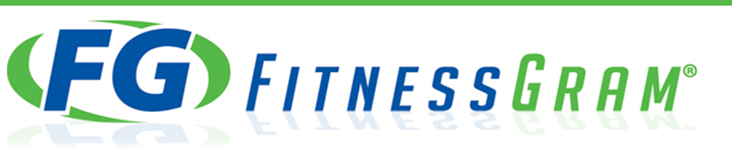  For each test area, the FITNESSGRAM uses the Healthy Fitness Zone (HFZ) to evaluate fitness performance. The performance goal for all test areas is the HFZ which represents a level of fitness that offers protection against the diseases that result from sedentary living. BOYSGIRLSBOYSGIRLSBOYSGIRLS     					BOYSGIRLSAge20 Meter Pacer(# laps completed)6Standards for7Pacer test not8Available for9Ages 9 and under10>1711>2012>2313>2914>3615>4216>47Age20 Meter Pacer(# laps completed)6Standards for7Pacer test not8Available for9Ages 9 and under10>1511>1512>2313>2314>2315>2316>32AgeCurl-Up(# completed)6>27>48>69>910>1211>1512>1813>2114>2415>2416>24AgeCurl-Up(# completed)6> 27> 48>69>910>1211>1512>1813>1814>1815>1816>18AgeBack-Saver Sit & Reach (Inches)6>87>88>89>810>811>812>813>814>815>816>8AgeBack-Saver Sit & Reach (Inches)6>97>98>99>910>911>1012>1013>1014>1015>1216>12AgeFlexed- Arm Hang(# of seconds)6> 27> 38> 39>410>411>612>1013>1214>1515>1516>15AgeFlexed- Arm Hang(# of seconds)6> 27> 38> 39>410>411>612>713>814>815>816>8